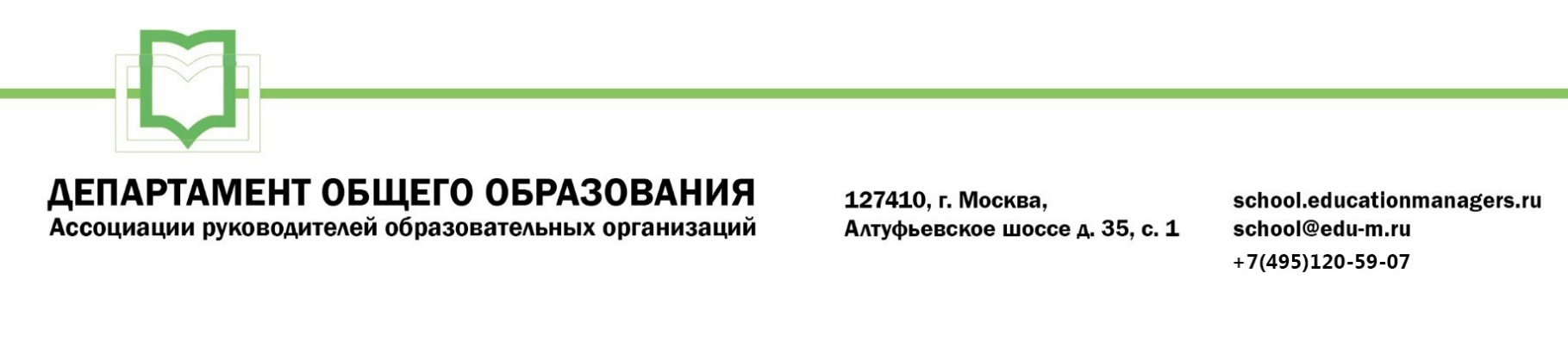 Уважаемые коллеги!30октября 2020 года пройдет Всероссийский онлайн-семинар «КАК СОСТАВИТЬ ПРОГРАММУ РАЗВИТИЯ КАЧЕСТВА ОБРАЗОВАНИЯ?».Эксперт семинара:Савиных Галина Петровна, эксперт-методист, кандидат педагогических наук; руководитель экспертного бюро «ПРО-сегмент».В рамках онлайн-семинара будут рассмотрены следующие вопросы:Как составить программу развития качества образования?Отличие «программы развития качества образования» от «программы развития»Учет методик ФИОКО в составлении программы развитияКонтрольно-оценочные процедуры ВСОКО как ключевой элемент программы развития качестваИнвариант программы развития качестваВариативные компоненты программы развития качества  Ассоциация руководителей образовательных организаций, просит Вас оказать информационную поддержку Всероссийскому онлайн-семинару и организовать рассылку писем-приглашений руководителямобщеобразовательных организаций (руководителям школ). Участие слушателей в мероприятии осуществляется на некоммерческой основе (бесплатно). Для всех желающих принять участие в работе семинара обязательна предварительная регистрация по ссылке:https://educationmanagers.ru/events1/aroo301020/Бесплатная регистрация доступна по промо коду ASDW6За более подробной информацией обращайтесь в организационный комитет.Координатор проекта: Большакова Светлана Геннадьевна, e-mail: s.bolshakova@edu-m.ru,телефон: +7 (495) 120-59-07 (доб. 104).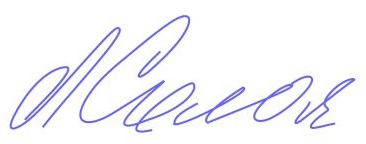 С уважением, Руководитель Департаментаобщего образованияЛ.С. СоловьеваПриложение:Письмо-приглашение для рассылкиПриложение 1.Письмо-приглашение на Всероссийский онлайн-семинар«Как составить программу развития качества образования?»Уважаемые коллеги!30 октября 2020 года пройдет Всероссийский онлайн-семинар «КАК СОСТАВИТЬ ПРОГРАММУ РАЗВИТИЯ КАЧЕСТВА ОБРАЗОВАНИЯ?».Участие слушателей в мероприятии осуществляется на некоммерческой основе (бесплатно) за счет средств Ассоциации и партнеров мероприятия. Эксперт семинара:Савиных Галина Петровна, эксперт-методист, кандидат педагогических наук; руководитель экспертного бюро «ПРО-сегмент».В рамках онлайн-семинара будут рассмотрены следующие вопросы:Как составить программу развития качества образования?Отличие «программы развития качества образования» от «программы развития»Учет методик ФИОКО в составлении программы развитияКонтрольно-оценочные процедуры ВСОКО как ключевой элемент программы развития качестваИнвариант программы развития качестваВариативные компоненты программы развития качества  Для всех желающих принять участие в работе онлайн-семинара обязательна предварительная регистрация на официальной странице мероприятия:https://educationmanagers.ru/events1/aroo301020/Бесплатная регистрация доступна по промо кодуASDW6За более подробной информацией обращайтесь в организационный комитет,тел.: +7 (495) 120-59-07, www.educationmanagers.ruС уважением, Руководитель Департаментаобщего образованияЛ.С. СоловьеваИСХ. № 399/115 от 13октября 2020 г.   Приглашение на Всероссийскийонлайн семинар«Как составить программу развития качества образования?»Руководителям муниципальных органов управления образованием